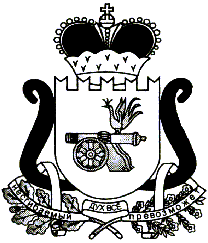 АДМИНИСТРАЦИЯ   МУНИЦИПАЛЬНОГО ОБРАЗОВАНИЯ«ЕЛЬНИНСКИЙ  РАЙОН» СМОЛЕНСКОЙ ОБЛАСТИП О С Т А Н О В Л Е Н И Е от  13.09.2019 № 567г. ЕльняОб утверждении Положения о порядке организации и проведения торгов в форме аукциона на право организации ярмарки на муниципальной ярмарочной площадке, включенной в проект муниципального плана организации ярмарок, на территории муниципального образования «Ельнинский район» Смоленской областиВ соответствии с федеральными законами от 06.10.2003 № 131-ФЭ «Об общих принципах организации местного самоуправления в Российской Федерации», от 28.12.2009 № 381-ФЭ «Об основах государственного регулирования торговой деятельности в Российской Федерации», постановлением Администрации Смоленской области от 12.08.2019 № 502 «Об утверждении Порядка организации на территории Смоленской области ярмарок и продажи товаров (выполнения работ, оказания услуг) на них и Требований к организации продажи товаров (выполнения работ, оказания услуг) на ярмарках на территории Смоленской области», руководствуясь Уставом, Администрация муниципального образования «Ельнинский район» Смоленской областип о с т а н о в л я е т:1. Утвердить прилагаемое Положение о порядке организации и проведения торгов в форме аукциона на право организации ярмарки на муниципальной ярмарочной площадке, включенной в проект муниципального плана организации ярмарок, на территории муниципального образования «Ельнинский район» Смоленской области (приложение).2. Отделу экономического развития, прогнозирования, имущественных и земельных отношений Администрации муниципального образования «Ельнинский район» Смоленской области разместить настоящее постановление на официальном сайте Администрации муниципального образования «Ельнинский район» Смоленской области и опубликовать настоящее постановление в районной газете «Знамя».3. Контроль за исполнением настоящего постановления оставляю за собой.Глава муниципального образования «Ельнинский район» Смоленской области				 Н.Д. Мищенков